m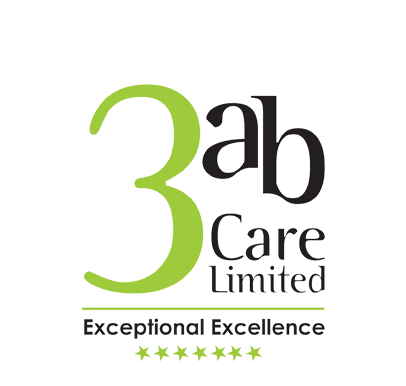 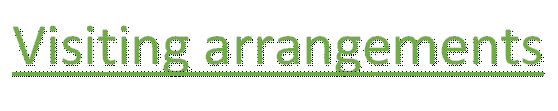 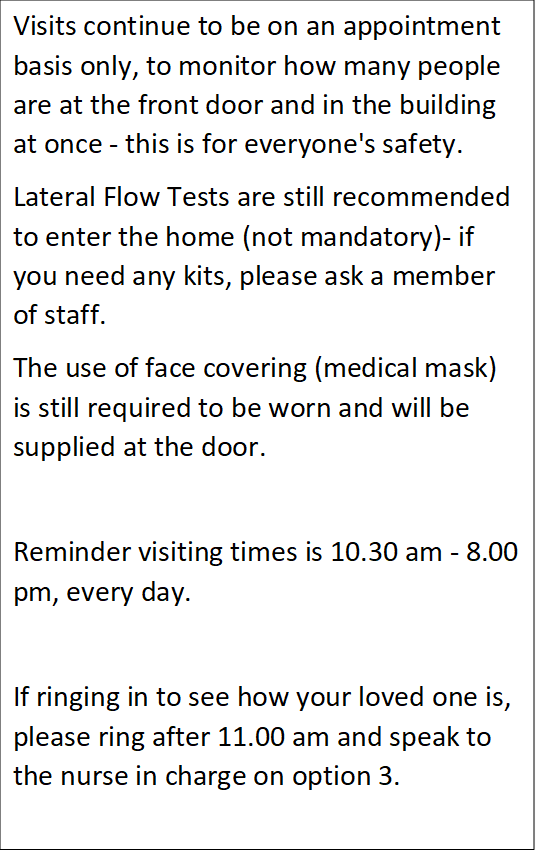 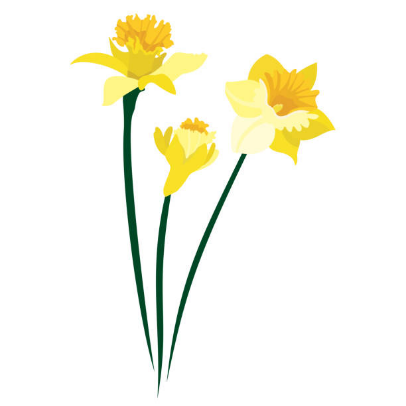 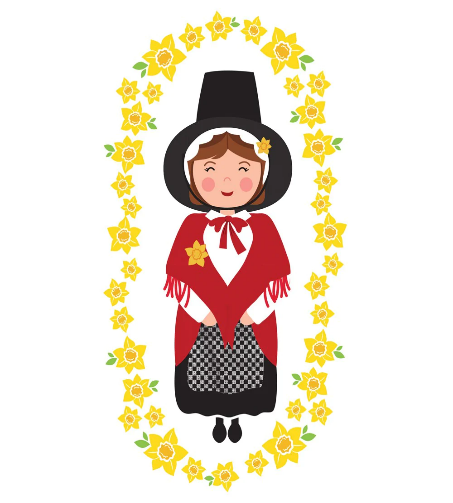 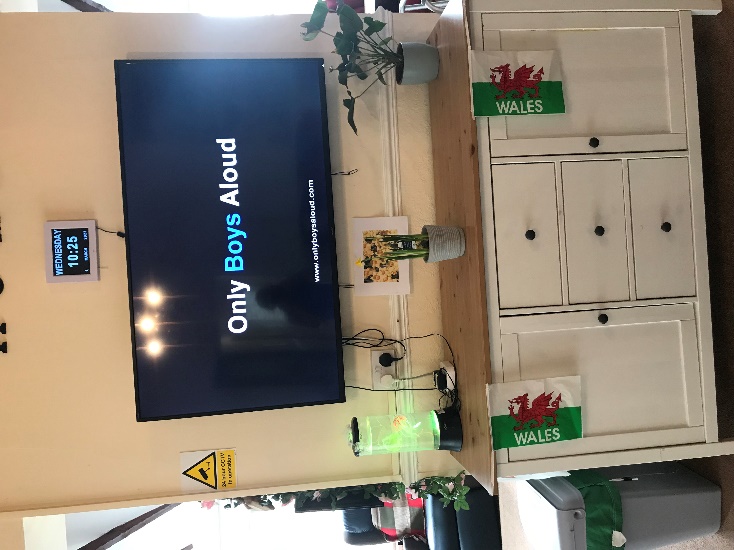 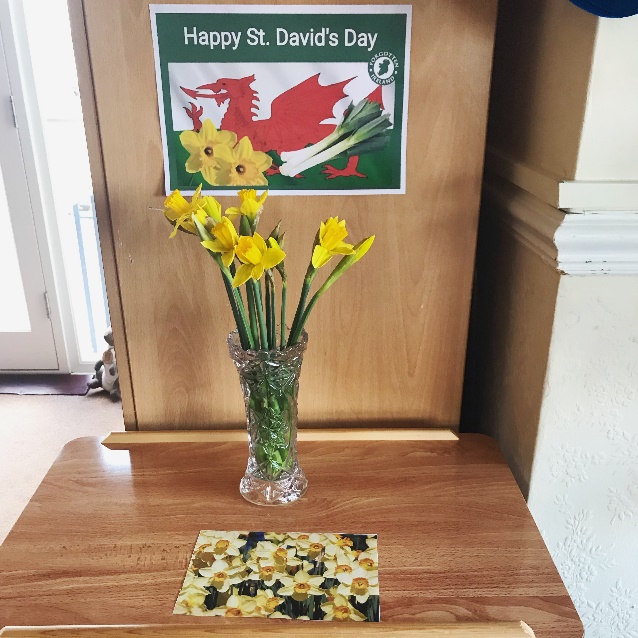 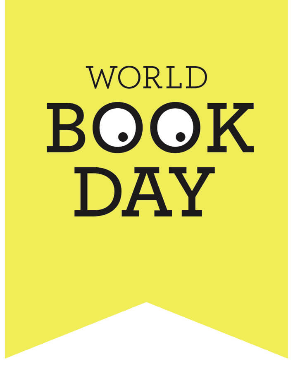 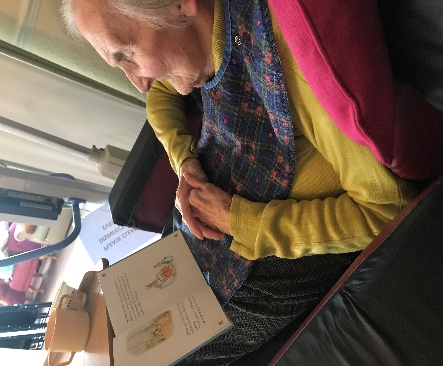 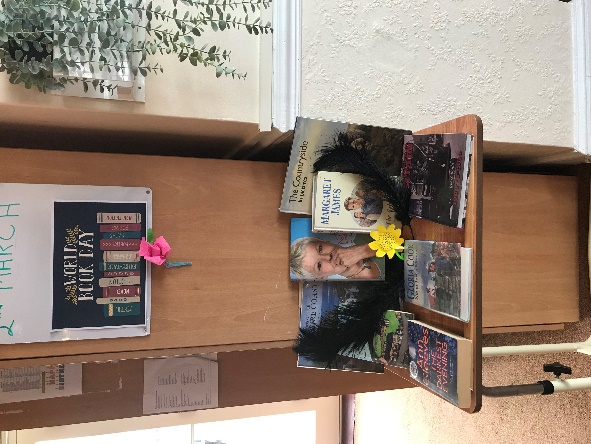 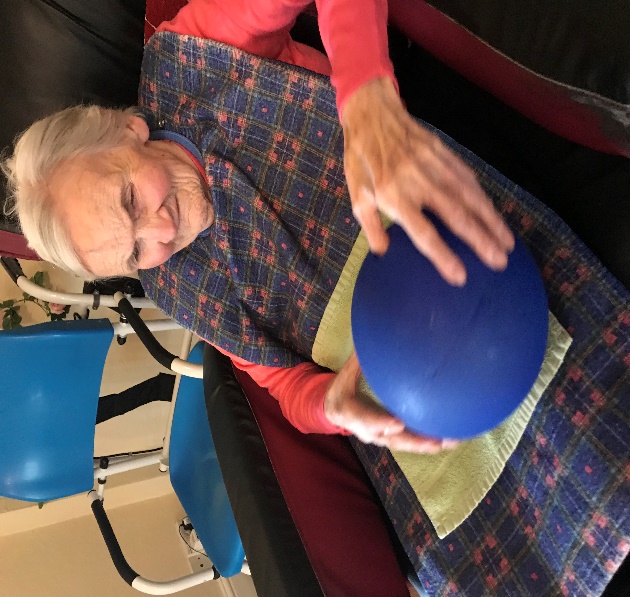 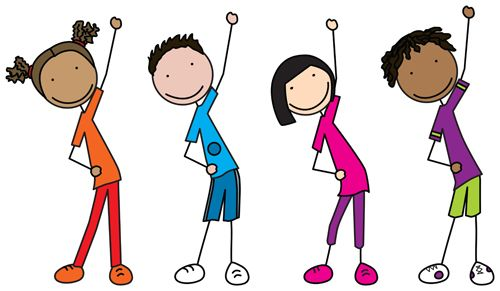 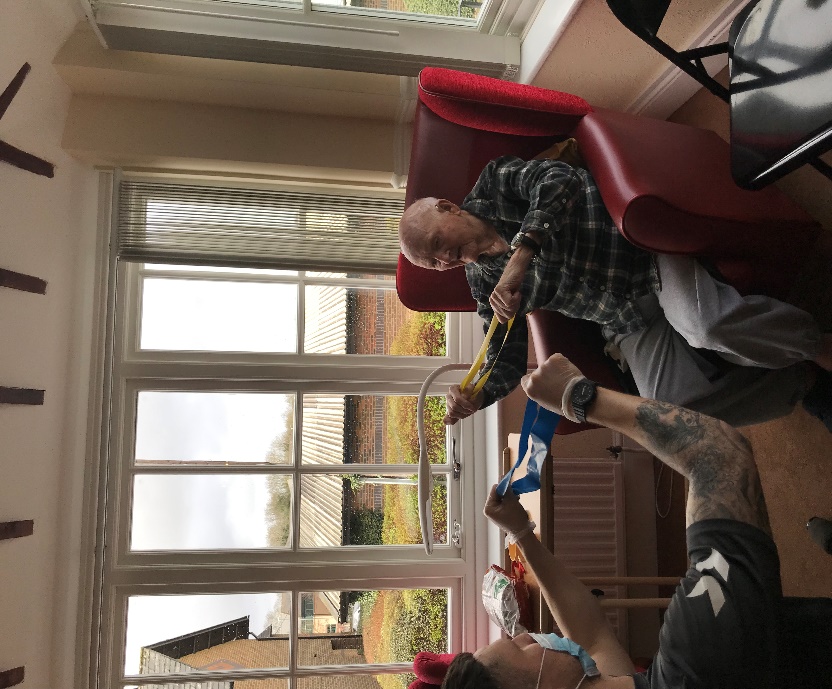 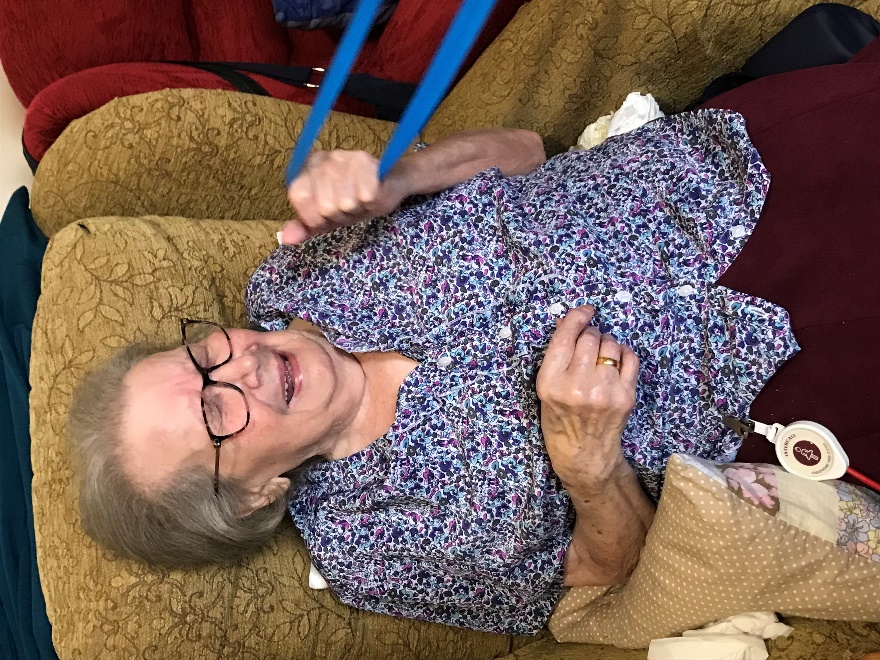 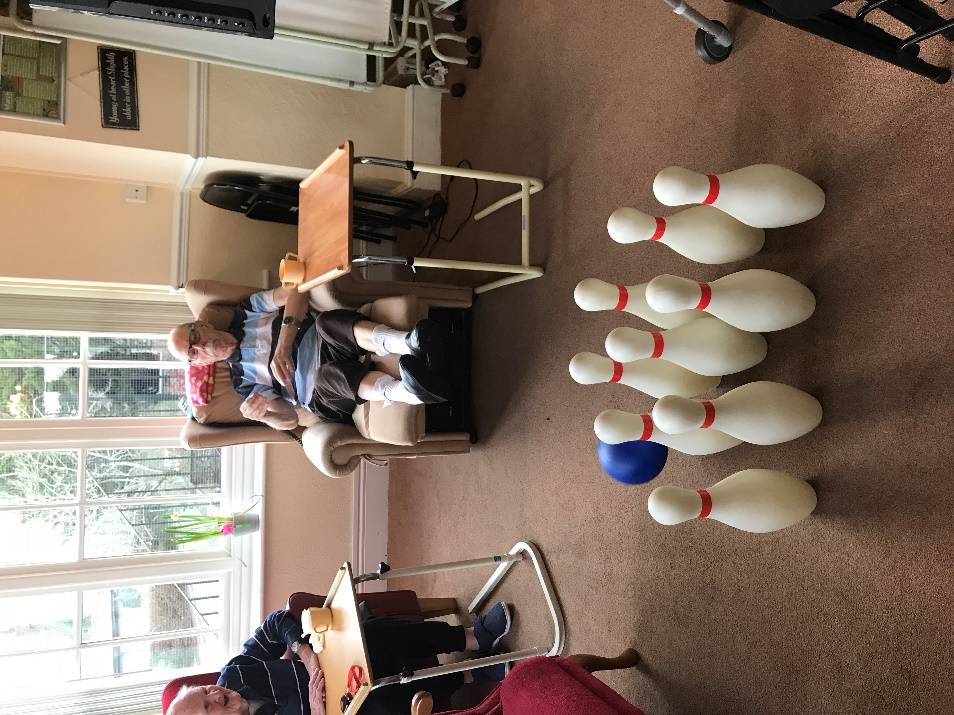 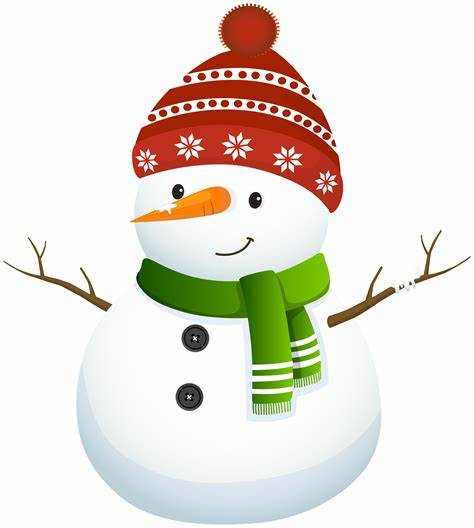 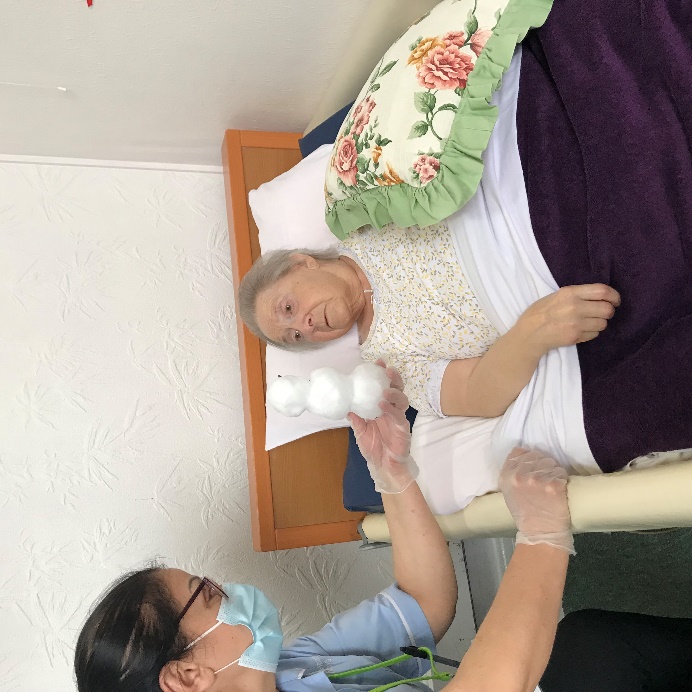 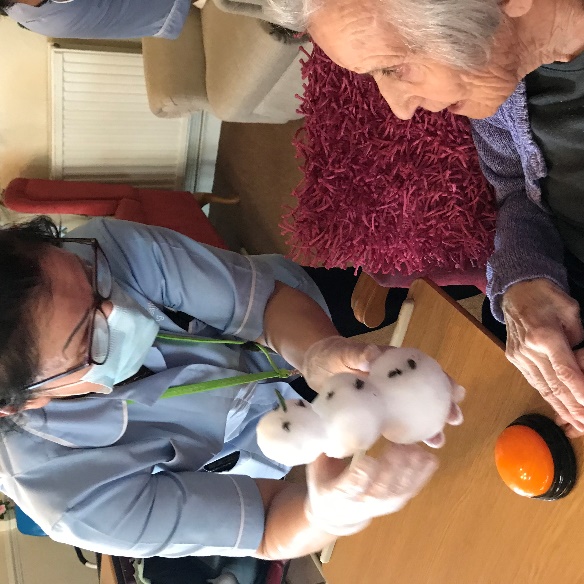 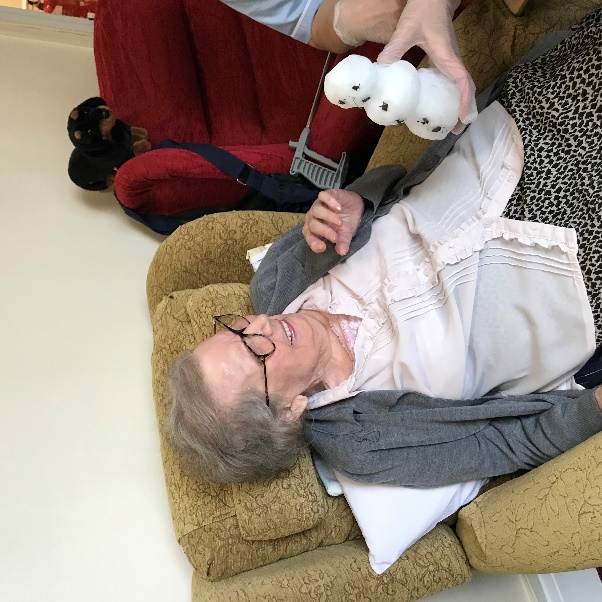 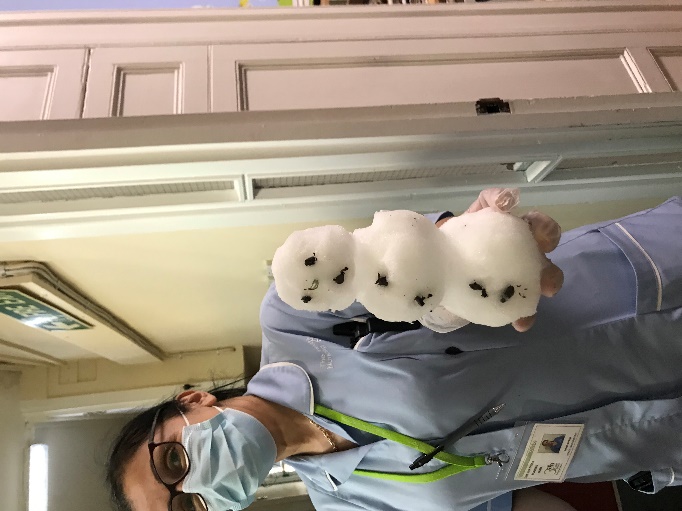 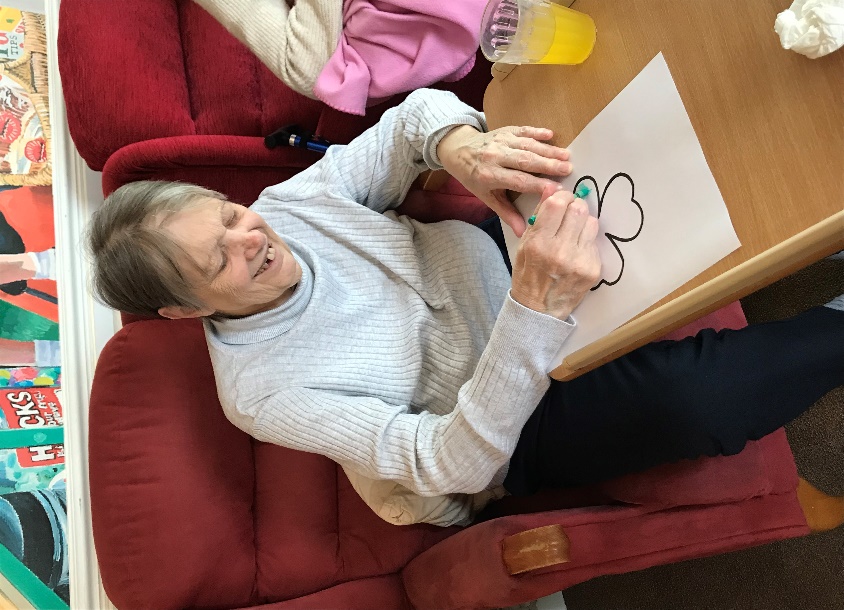 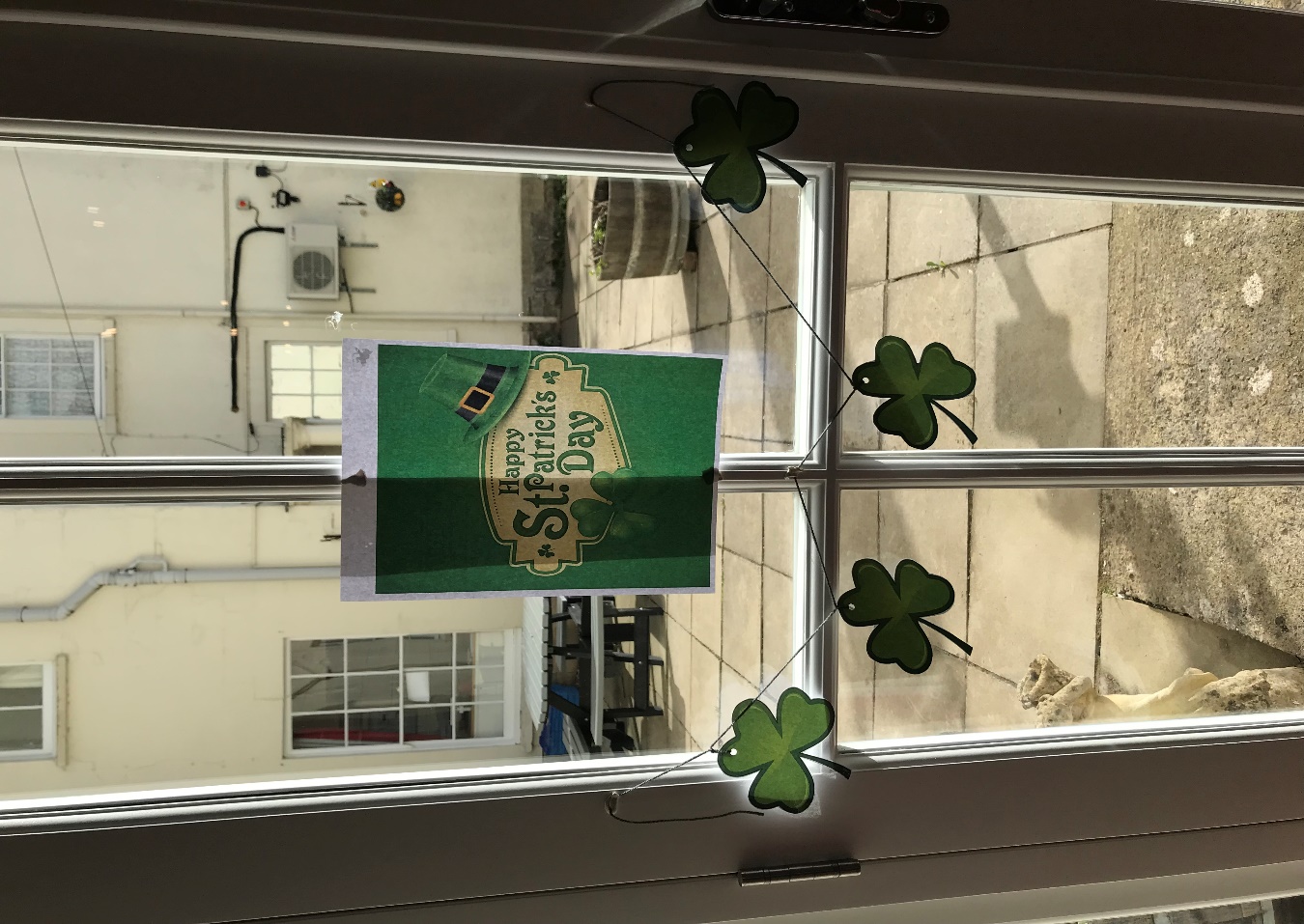 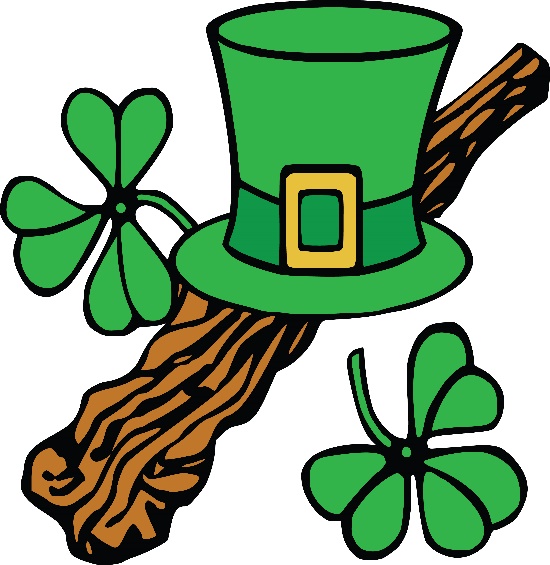 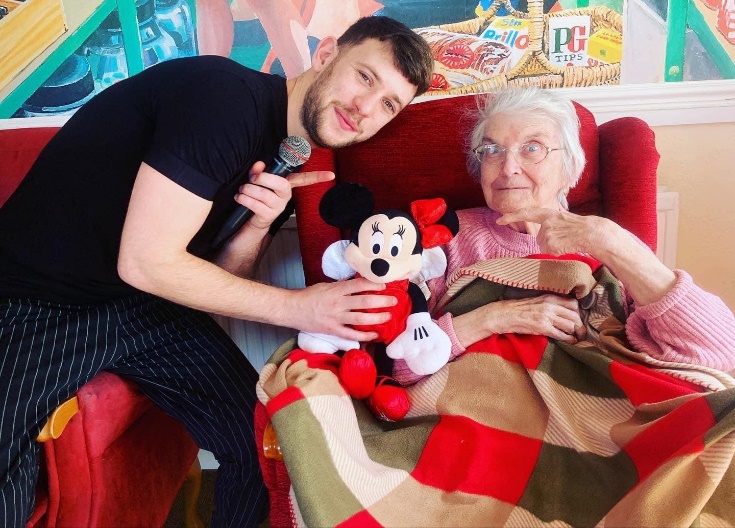 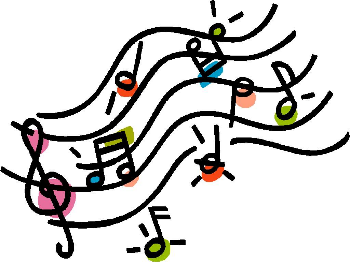 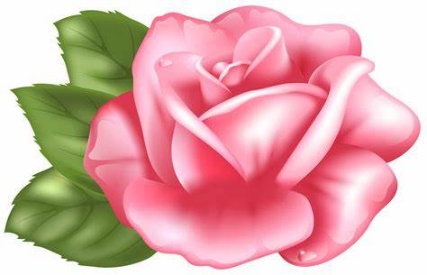 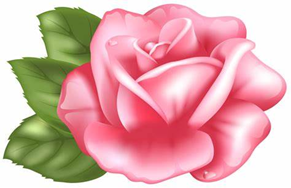 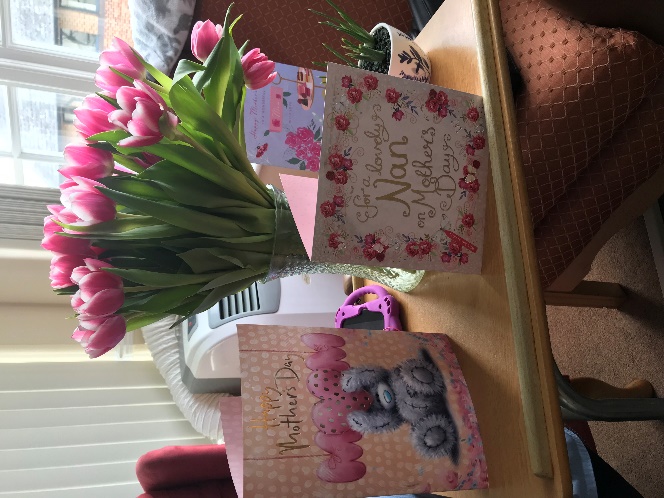 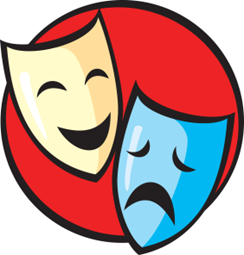 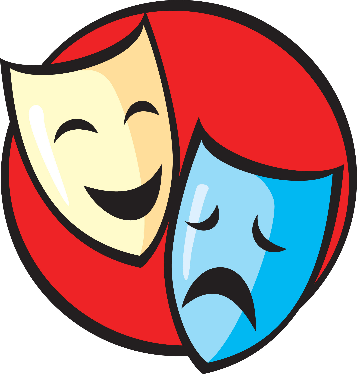 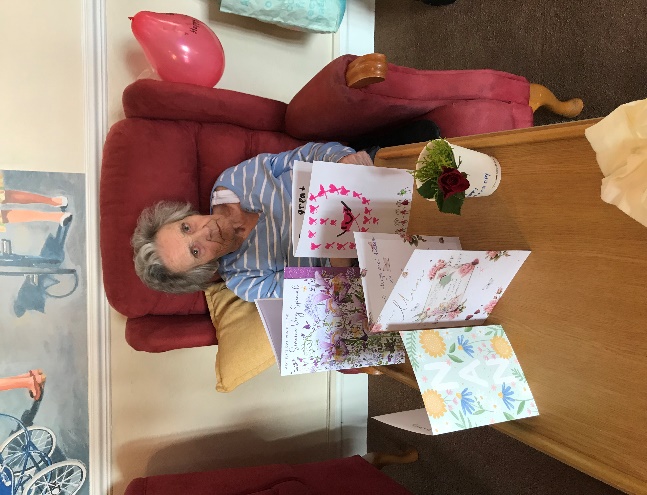 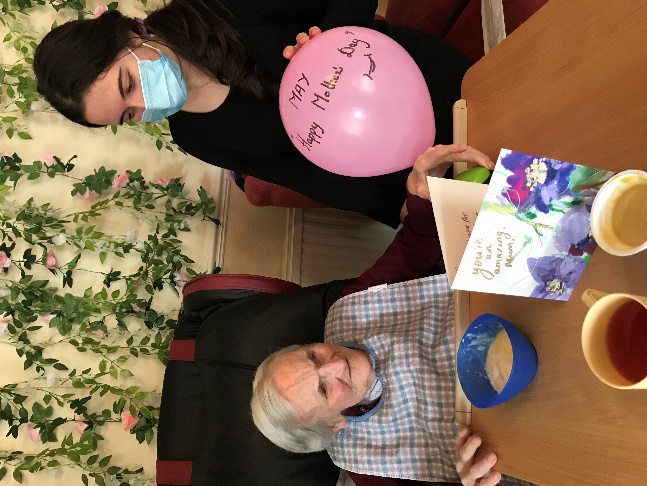 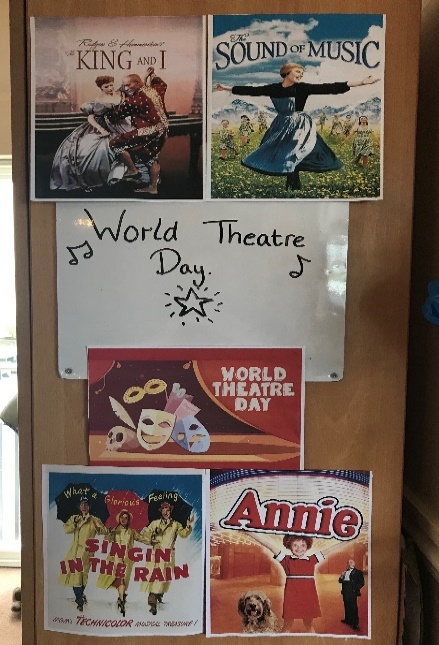 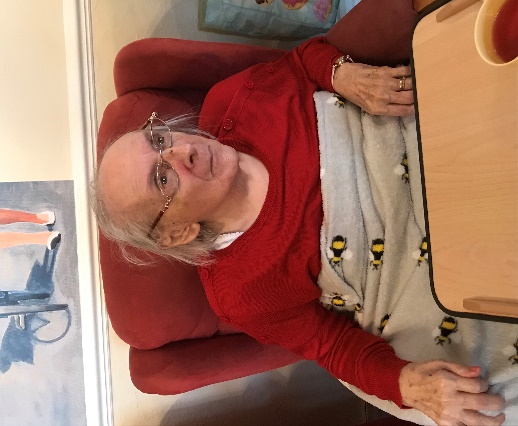 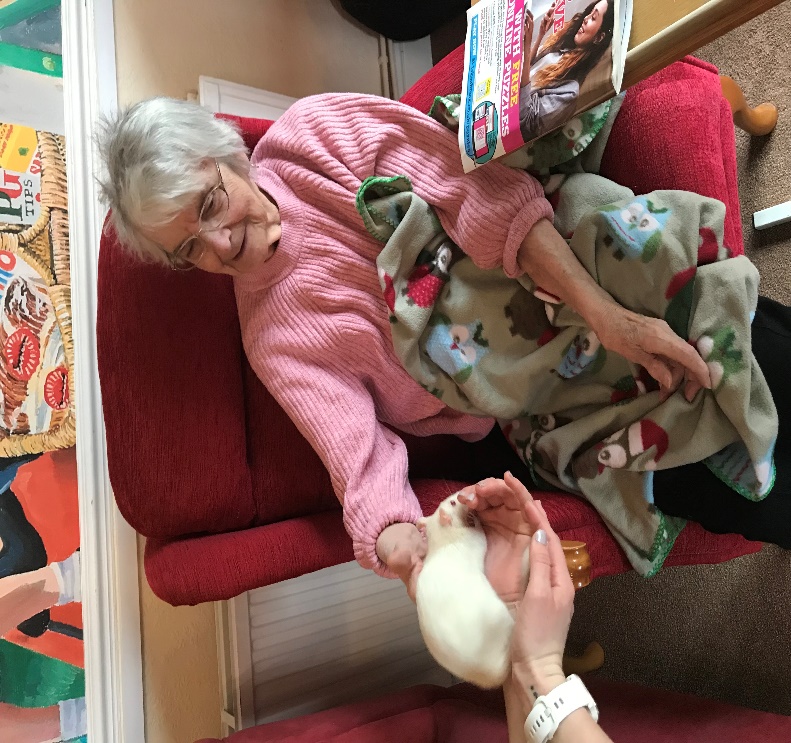 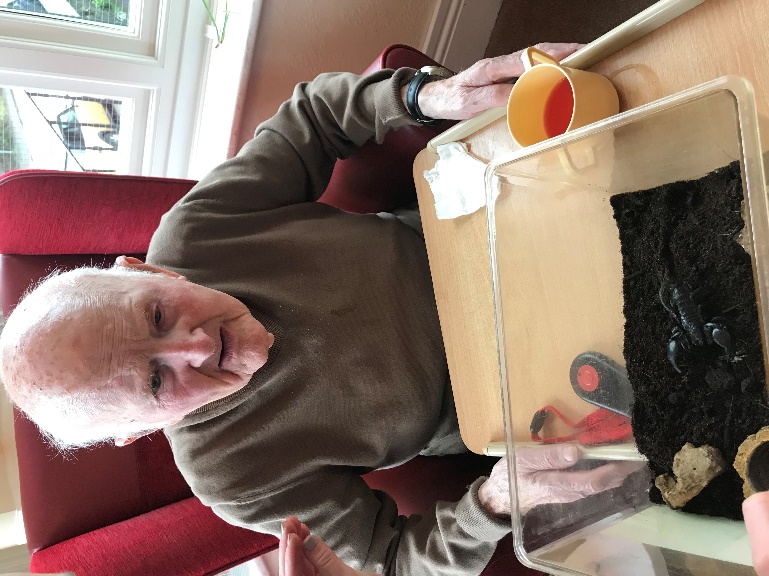 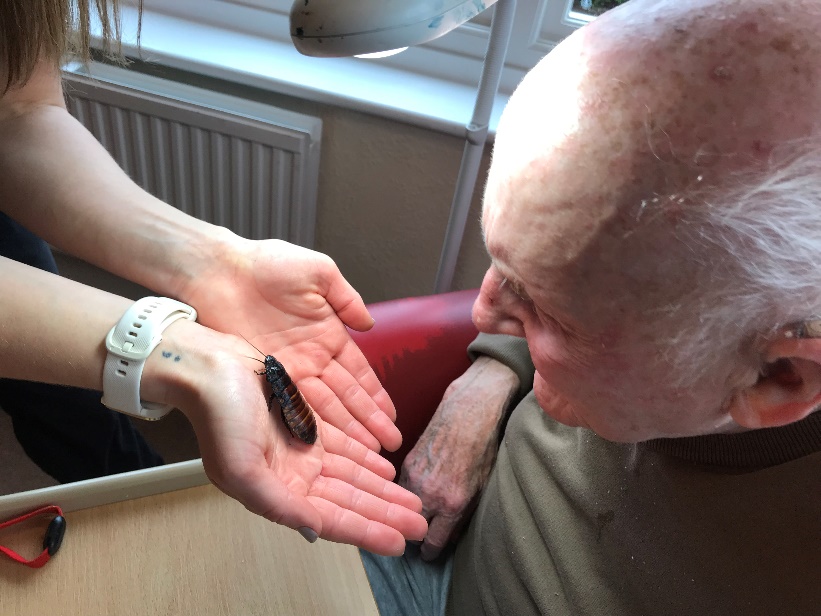 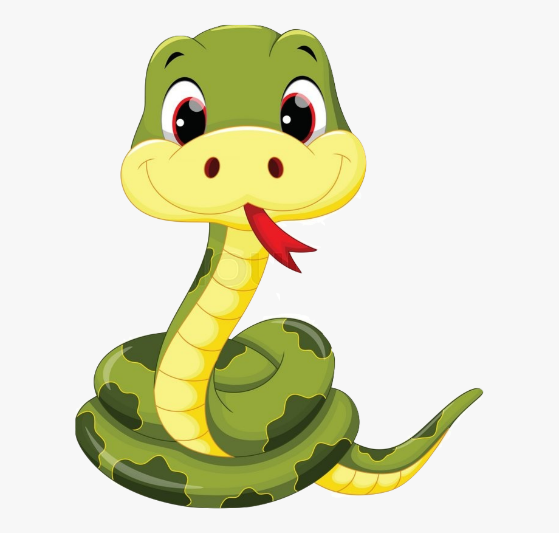 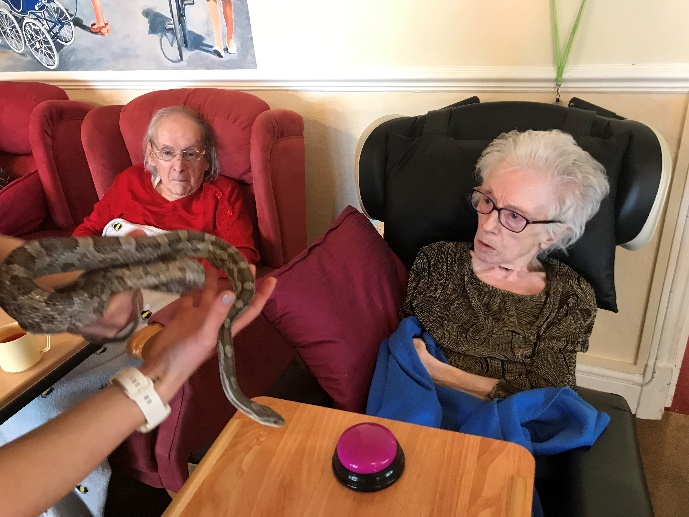 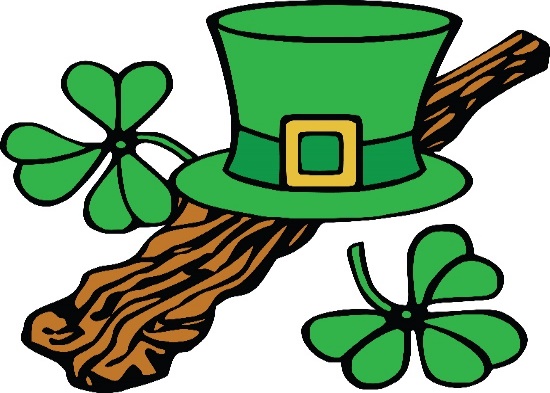 